Republic of the Philippines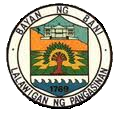 MUNICIPALITY OF BANIProvince of PangasinanOFFICE OF THE SANGGUNIANG BAYANEXCERPTS FROM THE MINUTES OF THE REGULAR SESSION OF THE SANGGUNIANG BAYAN HELD ON AUGUST 5, 2002 AT THE SB SESSION HALL, BANI, PANGASINAN.-------------------------------------------------------------------------------------------------------------------------------Present:	Hon. Mariano D. Catabay			- Municipal Vice-Mayor/Presiding Officer	Hon. Marietchu S. Navarro				- Municipal Councilor	Hon. Rosalinda T. Acenas				- Municipal Councilor	Hon. Hannibal S. Olores				- Municipal Councilor	Hon. Teresita O. Estabillo				- Municipal Councilor	Hon. Panfilo C. Camba, Jr.				- Municipal Councilor	Hon. Wenceslao C. Natividad, Jr.			- Municipal Councilor	Hon. Elmer N. Ocampo				- Municipal Councilor	Hon. Pedro N. Camba					- Municipal Councilor	Hon. Marianito S, Castelo				- Brgy. Capt., Poblacion	Hon. Evangelista N. Tugas				- Brgy. Capt., GarritaAbsent:	Hon. Tyrel Hasdrubal R. Olores			- SKMF PresidentIntroduced by: SB Member Wenceslao C. Natividad, Jr.Sponsored by:  SB Member Teresita O. Estabillo		 SB Member Rosalinda T. Acenas SB Member Marietchu S. Navarro      MUNICIPAL ORDINANCE NO. 2002-001CREATING A GENDER AND DEVELOPMENT (GAD)FOCAL POINT IN THE MUNICIPALITY OF BANI,PROVINCE OF PANGASINAN AND APPROPRIATINGFUNDS IN THE ANNUAL BUDGET AND EVERY YEARTHEREAFTER.BE IT ENACTED by the Sangguniang Bayan of Bani, Pangasinan in session assembled, that:SECTION I. TITLE. This Ordinance shall be known as “The Gender and Development Focal Point”, hereinafter referred to as the GAD Focal Point.SECTION II. STATEMENT OF POLICY. The Municipality of Bani, Province of Pangasinan hereby declares its strong commitment and recognition of the role of Filipino Women in Development and Nation-Building through the creation of a GAD Focal Point. This initiative is vital in gender mainstreaming. More importantly, the ordinance will establish institutional mechanisms that will facilitate and sustain the implementation of R.A. 7192.SECTION III. DEFINITION OF TERMS. The following terms used in this ordinance are defined as:1. Gender and Development – refer to the development perspective, which recognizes the equal contribution of women and men in all aspects/sectors of development.Republic of the PhilippinesMUNICIPALITY OF BANIProvince of PangasinanOFFICE OF THE SANGGUNIANG BAYANPage – 2 – 2.  GAD Focal Point – a mechanism tasked to catalyze, coordinate, provide direction to, monitor, and serve as technical adviser for programs/projects on women/gender and development concerns within the Municipality.3. Gender Mainstreaming – strategy of integrating gender and development concerns and issues at all levels of government undertaking.SECTION IV. COMPOSITION. The GAD Focal Point shall be composed of the following:Chairman		: Municipal MayorCo-Chairman		: Chairperson, Committee on Women and FamilyMembers		: Members of the Committee on Women and Family			   MSWDO Representative			   Municipal Health Officer Representative			   SK Federation President			   DILG Representative			   Municipal Budget Officer			   ABC Federation President		 	   Municipal Planning and Development Coor.			   Women Representatives from NGO’s and PO’sSectoral Representatives	: Representative from the Education Sector (Public and Private)				   Representative from the Barangay Lady Legislators LeagueSECTION V. POWERS, FUNCTIONS AND RESPONSIBILITIES. The GAD Focal Point shall be tasked with the following functions:a. Catalyze, coordinate, provide direction to, and serve as technical adviser for programs/projects on women/gender and development concerns within the Province.b. Review the mandated tasks of the LGU as per R.A. 7192 and other Presidential Directives on the course of action to be taken.c. Conduct a Gender Responsive Planning Workshop.d. Make a comprehensive and integrated plan and program for women in the Province and ensure the implementation thereof.e. Establish a Data Bank Unit.f. Facilitate a Trainor’s Training on GAD.g. Ensure that GAD activities of the LGU are replicated in the Barangay level.h. Assess their performance and learn from experience of others by attending Annual Focal Point assemblies and establish linkages with the National Commission on the Role of Filipino Women (NCRFW).i. Require the LGU’s Personnel Unit to look in to the situation of women and men within the unit, and to review the policies and practices in relation to hiring, promotion and retirement to eliminate gender biases therein.Republic of the PhilippinesMUNICIPALITY OF BANIProvince of PangasinanOFFICE OF THE SANGGUNIANG BAYANPage – 2 –SECTION VI. FUNDING. For this purpose, the Municipal Government shall appropriate funds in the Annual Budget and in every year thereafter for the realization and implementation of its program and activities.SECTION VII. REPEALING CLAUSE. All laws, ordinances and resolutions inconsistent with this ordinance are hereby repealed.SECTION VIII. EFFECTIVITY. This Ordinance shall take effect upon its approval.“ENACTED”HON. MARIANO D. CATABAYMunicipal Vice-Mayor/Presiding OfficerHON. MARIETCHU S. NAVARRO				HON. WENCESLAO C. NATIVIDAD, JR.	HON. ROSALINDA T. ACENAS				HON. ELMER N. OCAMPOHON. HANNIBAL S. OLORES				HON. PEDRO N. CAMBAHON. TERESITA O. ESTABILLO				HON. EVANGELISTA N. TUGASHON. PANFILO C. CAMBA, JR.				HON. MARIANITO S. CASTELOATTESTED:		EUGENIA F. CAMBA	       Secretary to the SanggunianAPPROVED:		ATTY. GABRIEL E. NAVARRO		          Municipal Mayor	EFC/dno